Коррекция проблемного поведения у неговорящих детей средствами визуальной поддержкиАвдеева Светлана Николаевна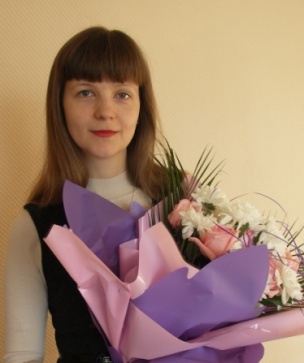 учитель изобразительного искусстваМБОУ «Общеобразовательная школа «Возможность»  для детей с ограниченными возможностями здоровьяг.  Дубны Московской области», http://svozm.goruno-dubna.ru/Адрес персонального сайта:https://svetikdubna.wordpress.com/ e-mail: svetik.dubna@yandex.ruПоследнее время в нашей школе увеличилось количество неговорящих учащихся с проблемным поведением. От родителей таких детей нередко можно услышать: "Он не может ждать, начинает нервничать и кусает свои пальцы, громко кричит", "Сложно ездить в общественном транспорте, потому что он закатывает истерики", "Он часто кричит, я не всегда понимаю, почему и что он хочет". На уроке такой ребёнок не может сидеть за столом, постоянно ходит по классу и не обращает внимания на замечания. В данном докладе я рассмотрю, как различные средства визуальной поддержки могут помогать при работе с проблемным поведением у детей.Что такое проблемное поведение? Во-первых, это поведение, представляющее опасность для ребёнка и его окружающих, во-вторых, поведение, препятствующее или усложняющее процесс обучения.К проблемному поведению обычно относят истерики и агрессию как по отношению к окружающим, так и к самому себе.Помимо этих очевидных проявлений проблемными также могут быть стереотипии, аутостимуляции и поведение, неадекватное ситуации, которые мешают включению ребёнка в социальную среду. Например, не является проблемным поведение, когда ребёнок прыгает и размахивает руками в перерыве между занятиями, тогда как такое же поведение во время занятия рассматривается как не соответствующее ситуации, то есть проблемное.Причин проблемного поведения множество, их можно рзделить на три группы: физиологические, социальные и психологические.К первой группе относятся органические и физиологические проблемы (например, нарушение цикла сон-бодрствование, болевые ощущения, дисфункция ЖКТ, трудности в системе восприятия и обработке сенсорной информации и т. п.). Не все дети сообщают окружающим о своём физическом дискомфорте социально приемлемым способом. Они используют доступные им способы, которые могут восприниматься окружающими как проблемное поведение. Дети с аутизмом часто имеют повышенную чувствительность к сенсорным стимулам (звуку, свету и т. д.) и не имеют возможности во время перегрузки сообщить, что им тяжело, или попросить о перерыве.Вторая группа причин - социальные. В эту группу входят различные коммуникативные трудности (невозможность согласиться или отказаться, совершить выбор, получить желаемое), неадекватность требований взрослого по отношению к ребёнку, отсутствие целенаправленного обучения и воспитания, сложности в понимании социальных норм и правил.К группе психологических причин относятся различные когнитивные трудности (когнитивная негибкость, медленная обработка информации), трудности саморегуляции и организации целенаправленного поведения, текущее эмоциональное состояние, негативный и травматический опыт.Поведение, которое мы видим, является лишь "вершиной айсберга", его видимой частью. За проблемным поведением всегда кроется своя причина. Например, получение желаемого (интересующих предметов, сенсорных ощущений, привлечение внимания и пр.) или избегание неприятных стимулов.Одно и то же поведение может служить разным целям: в одной ситуации ребёнок кричит, когда чувствует себя уставшим, а в другой - чтобы попросить любимую игрушку, не всегда для достижения одной и той же цели испльзуется одинаковое поведение. Так ребёнок для привлечения внимания в одном случае может бить себя по голове, а в другом - проявлять агрессию по отношению к взрослому.Чтобы понять, что же стоит за проблемным поведением, необходимо провести анализ причин. Целью данного анализа является формулировка гипотез, по которым в дальнейшем составляется программа вмешательства с использованием стредств альтернативной коммуникации и визуальной поддержки.Неговорящие дети имеют следующие коммуникативные трудности: они ограничены в средствах выражения своих потребностей и в способности понимать ситуацию. Когда ребёнок не может сообщить взрослому, что он хочет, и не контролирует свою жизнь, он может чувствовать себя отчуждённым, исключённым из общества. Сложности в понимании ситуации могут также вызывать негативные чувства (страх, злость) и проблемное поведение.Визуальная поддержка облегчает социальную коммуникацию для человека. У ребёнка необходимо развивать понимание ситуации с помощью визуальной поддержки. К ней относятся вспомогательные средства коммуникации, в которых изображения или другие визуальные элементы используются для создания определённой структуры, чтобы донести определённую информацию человеку, имеющему трудности с пониманием и использованием устной речи. Визуальная поддержка может быть реализована с помощью: фотографий, рисунков, текста.Понимание ситуации обеспечивает чувство безопасности, предсказуемости и контроля происходящего, что снижает риск возникновения проблемного поведения.Одним из самых распространённых средств визуальной поддержки является расписание. Расписание может быть как очень подробным, например расписание внутри отдельного занятия, так и более глобальным, от расписания дня до расписания на неделю, на месяц. Для ребёнка с аутизмом можно составить визуальное расписание уроков на неделю. Визуальные инструкции используются, чтобы ребёнок мог самостоятельно ориентироваться в деятельности и понимал последовательность и итоговый результат.Особенно важно составлять расписание для новых ситуаций, например поездок в незнакомые места, праздников и других нестандартных мероприятий.Невербальным детям, особенно детям с аутизмом, сложно усваивать правила, культурные нормы поведения и традиции, принятые в обществе. В отличие от типично развивающихся сверстников, которые усваивают знания естественным образом в постоянном контакте со взрослыми, им ребуется поддержка в понимании и усвоении данных правил. Для этого используются визуально понятные схемы, в которых отражаются не только запреты, но и предоставляется приемлемая альтернатива.Детям с аутизмом сложно понимать идею времени: сколько будет длиться занятие, сколько раз надо выполнить упражнение, как долго нужно ждать - всё это может вызывать истерики, агрессию и другие формы проблемного поведения. Для облегчени понимания ситуации можно использоать таймеры.Визуальный таймер  — инструмент, который поможет сделать первый шаг в переключении внимания аутичного ребенка — просигнализирует о том, что необходимо прекратить текущее занятие и перейти к другому. Визуальное изображение (к примеру, сужающийся сектор) будет наглядно напоминать, сколько времени осталось для текущей деятельности.Визуальный таймер можно скачать бесплатно на телефон или планшет, и всегда иметь его под рукой. Може так же скачать визуальный таймер на компьютер.Для повышения уровня самостоятельности и ориентировки в пространстве используется этикетирование. Например, при организации рабочего места можно обозначить места, куда поставить учебные принадлежности для урока. В ситуации, когда дети садятся за парты, могут возникнуть конфликтные ситуации, связанные с выбором места. Такую проблему можно решить, прикрепив фотографии детей на их постоянные места, что сделает ситуацию более понятной.Приведу пример работы над проблемным поведением с использованием визуальной поддержки из моей практики.Гриша М., аутизм. В ситуации начала урока постоянно возникали конфликты: Гриша не хотел идти на урок. Проанализировав данную ситуацию, мы сделали предположение, что Гриша не понимает, почему он должен ходить в разные кабинеты, к разным учителям, и это вызывает проблемное поведение.Для решения данной ситуации мы ввели визуальное расписание с фотографиями учителей. С Гришей заранее обсуждается последовательность уроков, фотография учителя чей урок прошёл убирается из визуального расписания. Это помогает Грише понять сколько уроков у него сегодня, какой урок будет, какой закончился, и какой идёт в данный момент. В итоге Гриша стал чувствовать себя спокойнее и увереннее.Таким образом, средства визуальной поддержки играют важную роль в работе с проблемным поведением у неговорящих детей. Использование визуального расписания, правил и норм поведения, инструкций, а также таймеров и этикетирования являются эффективными средствами при работе с проблемным поведением.